          《在线课堂》学习单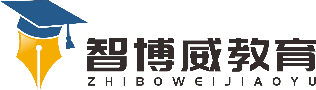 班级：                姓名：                 单元数学4年级下册第6单元课题《口算除法》温故知新1、口算，说说你是怎样计算的。60÷2=     80÷4=     90÷3=120÷6=    42÷ 7=    63÷9=   81÷9=    60÷ 5=自主攀登1.直接写出得数。  150÷50=　　  480÷6=　　      91÷7=360÷40=　　  120÷39≈　      632÷90≈490÷71≈     420÷58≈        476÷59≈稳中有升1.想一想：122÷30≈120÷28≈说句心里话